BahrainBahrainBahrainBahrainJuly 2024July 2024July 2024July 2024SundayMondayTuesdayWednesdayThursdayFridaySaturday12345678910111213Islamic New Year14151617181920Day of Ashura2122232425262728293031NOTES: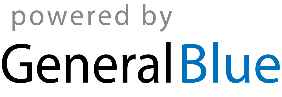 